Tools for the Role (Module 03) Validation.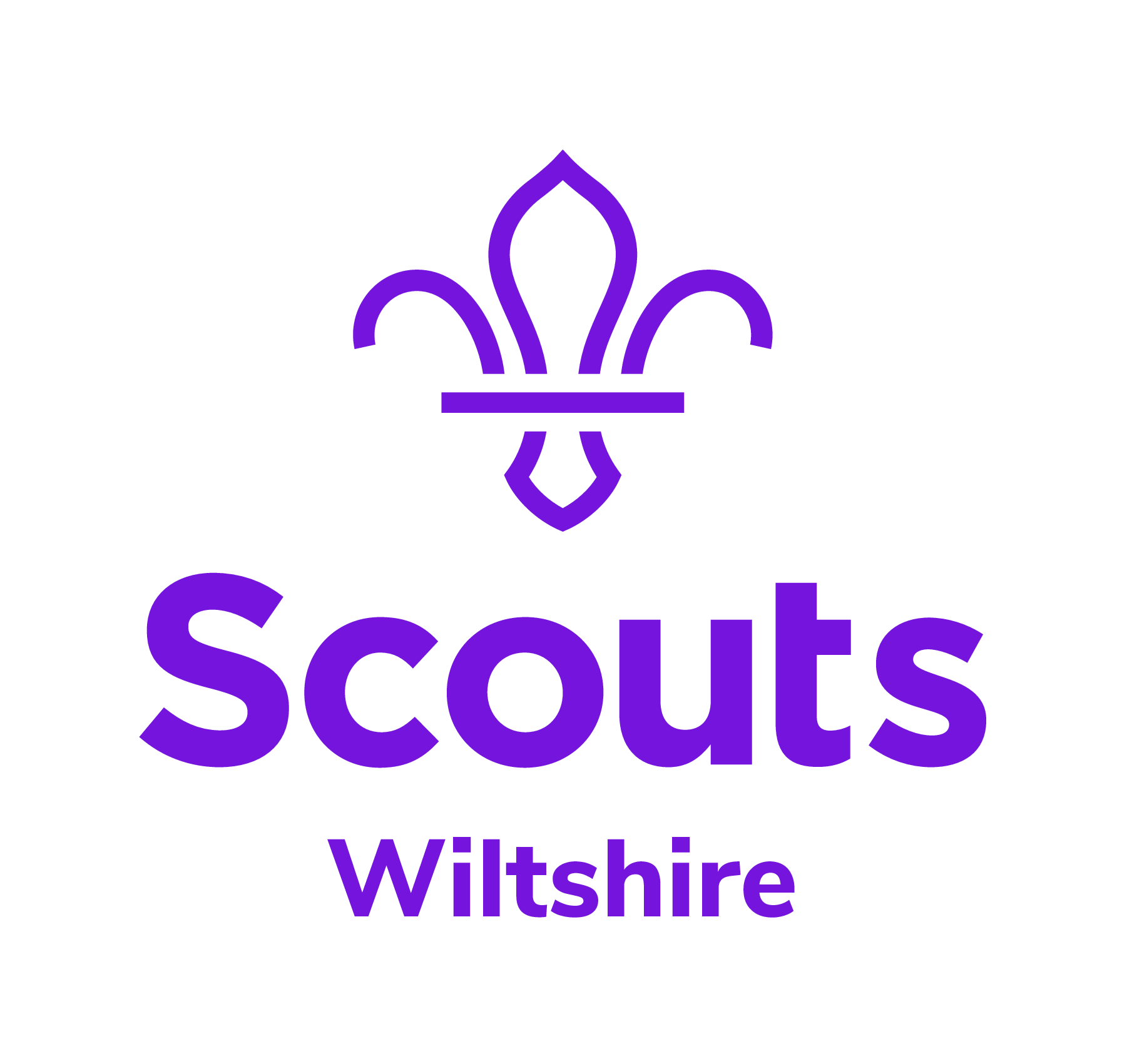 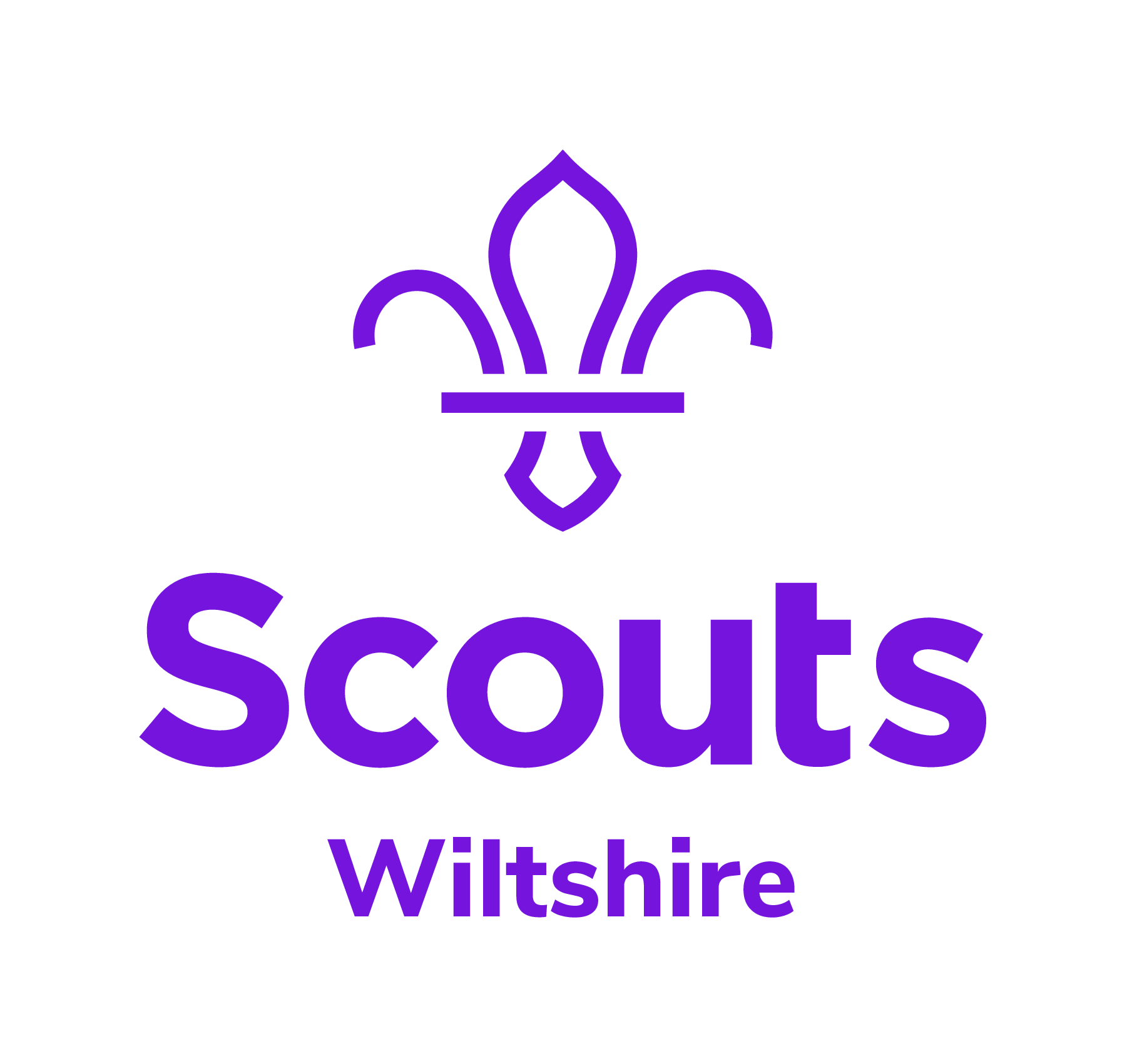 Please complete this form and email or post to your designated Training Advisor.Name      						Date 29/03/2020Membership No.      Email	     						Phone      Group      District      Role being validated      Please answer the questions below to the best of your ability. You do not need to write an essay, bullet points would be adequate or a brief description. If you have any trouble completing this form please contact your Training Advisor who will help or if required make alternative arrangements.Make a list of the main features of the section that you support? (Beavers, Cubs, Scouts, Explorers)Make a few notes on what you do during your section meeting and any responsibilities you haveWhat part do the young people in your section play during a section meeting and what responsibilities do they have?Who/What are Young Leaders and how to they fit into the Leadership Team? Why are games and activities an important part of the programme?How do you choose the games and activities for your section, and what factors affect this choice?Make a list of five places that you would look for programme ideas?Describe a game or activity that you have been involved in or planned. Include the purpose of the game or activity?What is Youth shaped Scouting?Describe ways in which you involve youth members in your section?What are the most common causes of challenging behaviour?What are the key principles of promoting positive behaviour?Who would you contact if you needed extra support for behavioural problems in your section?Ask somebody you work with in Scouting to make some notes about you running a game (This can be an online game or one you have run in the past). This should include a brief description of the game, and the purpose it served. How well the game went and whether the young people enjoyed playing it.Please confirm that you have completed the following. If the answer is YES and you have not sent the completion certificate to your Training Advisor please include with this form.Safeguarding		 Yes   NoSafety			 Yes   No	GDPR			 Yes   NoThank you for completing the online validation for Module 03. Please send this completed form and any supporting evidence (email/post) to your Training Advisor. Your Training Advisor will assess your answers, if necessary seek clarification and if satisfied inform you that you have validated the module and your Compass record has been updated.